МИНИСТЕРСТВО НА РЕГИОНАЛНОТО РАЗВИТИЕ И БЛАГОУСТРОЙСТВОТОПРОЕКТНаредба за изменение и допълнение наНаредба № РД-02-20-2 от 2021 г. за определяне на изискванията за достъпност и универсален дизайн на елементите на достъпната среда в урбанизираната територия на сградите и съоръженията(ДВ, бр. 12 от 2021 г.; попр., бр. 18 от 2021 г., доп., бр. 42 от 2021 г., изм., бр. 55 от 2021 г.)§ 1. В чл. 3, ал. 2 се създава изречение второ: „Проектните решения за достъпност се представят във всички фази на проектиране.“.§ 2. В чл. 4 след думите „Наредба № 3 от 2003 г. за“ се добавя „съставяне на“.§ 3. В чл. 17, ал. 1 след думите „различни височини“ се добавя „по достъпните маршрути“.§ 4. В чл.18 се правят следните изменения и допълнения:В ал. 1 след думите „различни нива“ се добавя „по достъпните маршрути“;В ал. 3 се създава т.6.„6. парапетите от незащитената страна на стълбищното рамо са без хоризонтални елементи, а светлото разстояние между вертикалните елементи на парапета е не повече от 9 cm с оглед безопасно ползване от деца.„§ 5. В чл. 19, ал. 1, т. 9 след думата „рампите“ се добавя „към сгради, в подлези, надлези и метростанции“.§ 6. В чл. 22 се правят следните изменения и допълнения:В ал. 1 след думите „се определя“ се добавя „допълнително към капацитета на паркинга“;Алинея 2 се изменя така:„(2) Когато със заданието за проектиране в нови многофамилни жилищни сгради или сгради със смесено предназначение са предвидени жилища при спазване на изискванията на приложение № 4, за всяко едно от тях се предвижда достъпно място за паркиране, в допълнение към броя на достъпните места за паркиране по ал. 1.“§ 7. В чл. 39 се правят следните изменения и допълнения: 1. В ал. 2 се създава изречение второ: „Жилището може да се проектира и на първи жилищен етаж при условие, че до него се осигурява свободен и самостоятелен достъп, в т.ч. за случаите на бедствени ситуации (пожар, земетресение и др.) и спиране на електрозахранването.“.2. Създава се ал. 5:„(5) Достъпът по ал. 4, т. 5 се осигурява със стълби и достъпен асансьор, които съответстват на изискванията на чл. 55 и чл. 57. В сгради до 5 етажа достъпният асансьор може да бъде заменен с подемна платформа с вертикално движение, проектирана като затворена структура в съответствие с чл. 56.“§ 8. В чл. 54 ал. 5 се отменя.§ 9. Член 55 ал. 1 се изменя така:	„Чл. 55 (1) Стълбите, когато са част от достъпните маршрути по чл. 39, ал. 1, в сгради за обществено обслужване и в нови многофамилни жилищни сгради или сгради със смесено предназначение отговарят на изискванията за безопасност и лесно ползване от цялото население при спазване на следните изисквания:“§ 10. Член 90 се изменя така:„Чл. 90. (1) При планирането, проектирането и изпълнението на жилищата в новите многофамилни жилищни сгради или сградите със смесено предназначение се осигурява лесно и безопасно придвижване на обитателите в жилището, възможност за лесно адаптиране на средата към специфичните нужди на хората с намалена подвижност при спазване на принципите за универсален дизайн, съгласно чл. 1, ал. 3 на наредбата и при спазване на изискванията за минимални широчини на входните преддверия, изолационни преддверия и коридори в жилищата на Наредба № 7 от 2003 г. за правила и нормативи за устройство на отделните видове територии и устройствени зони.“(2) За жилища на повече от едно ниво в новите многофамилни жилищни сгради или сградите със смесено предназначение изискванията на тази глава се прилагат само за първото ниво, когато включва помещенията, съгласно чл. 40, ал. 1 от Закона за устройство на територията.	§ 11. В чл. 92, ал. 1 се създава изречение второ: „Допускат се технологични прагове и неравности не по-големи от 2 cm, свързани с изпълнението на сградни инсталации и уредби.“.§ 12. В чл. 93 се правят следните изменения и допълнения:Думите „Отворените пространства“ в началото на основния текст се заменят с „Балконите, лоджиите и терасите“.В т. 1 думите „с широчина“ се заменят с думите „със светла широчина“ и след думите „2 cm“ се поставя запетая и се добавя „вкл. технологичната височина на дограмата“;Точка 2 се изменя така:„2. за всяко жилище поне един балкон/лоджия/тераса се проектират с минимална светла широчина 150 сm и светла дължина 150 сm (фиг. 77 „а“ и „б“), в съответствие с правилата и нормативите за издатини на сградите, определени в Наредба № 7 от 2003 г. за правила и нормативи за устройство на отделните видове територии и устройствени зони. При балконите/лоджиите изискваните минимални светли размери 150/150 cm може да се осигурят и чрез предвиждане на възможност за частично използване на вътрешното пространство (врата с две крила, плъзгаща се врата и др.) (фиг. 77 „в“);В т. 3 след думата „парапета“ се добавя „(когато е предвидена)“.Създава се т. 4:„4. при проектиране на тераса по т. 2, когато конструктивното решение изисква технологичен праг на входа на терасата, се осигурява вътрешно пространство за поставяне на рампа (при необходимост) с максимален наклон 8 % с оглед преодоляване на прага.“§ 13. Фиг. 77 се изменя така: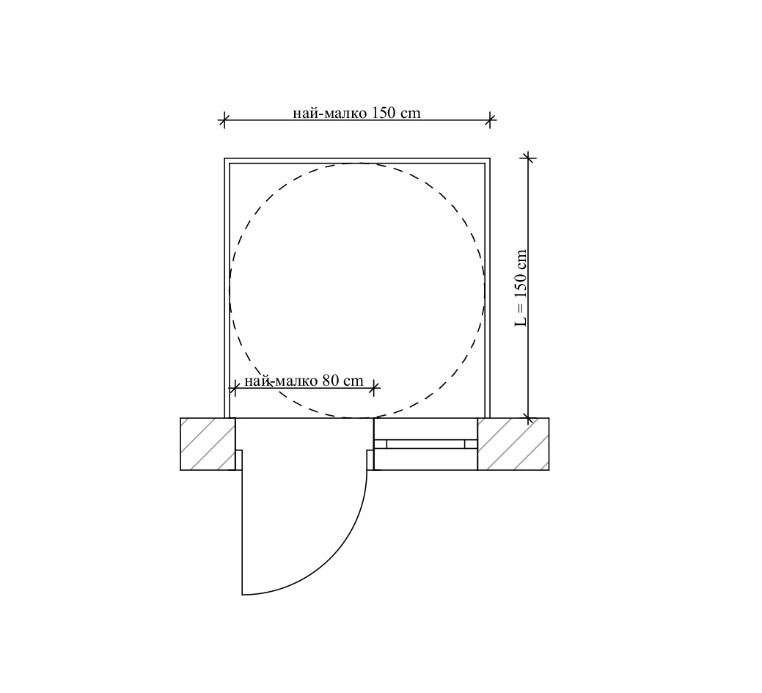 Широчината (L) е в съответствие с чл. 87, ал. 2 и чл. 88, ал. 3 от Наредба № 7 от 2003 г. за правила и нормативи за устройство на отделните видове територии и устройствени зониа)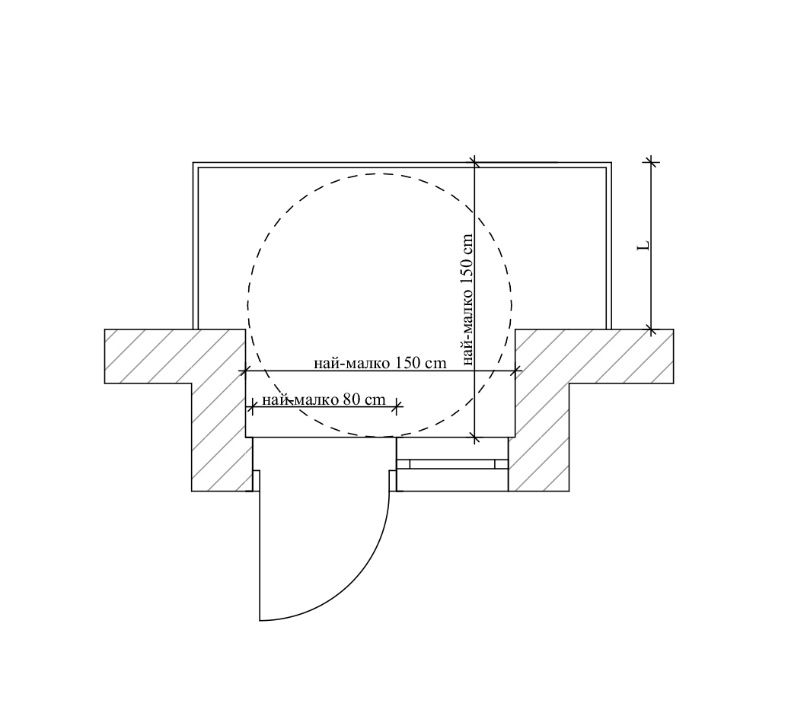 Широчината (L) е в съответствие с чл. 87 и чл. 88 от Наредба № 7 от 2003 г. за правила и нормативи за устройство на отделните видове територии и устройствени зониб)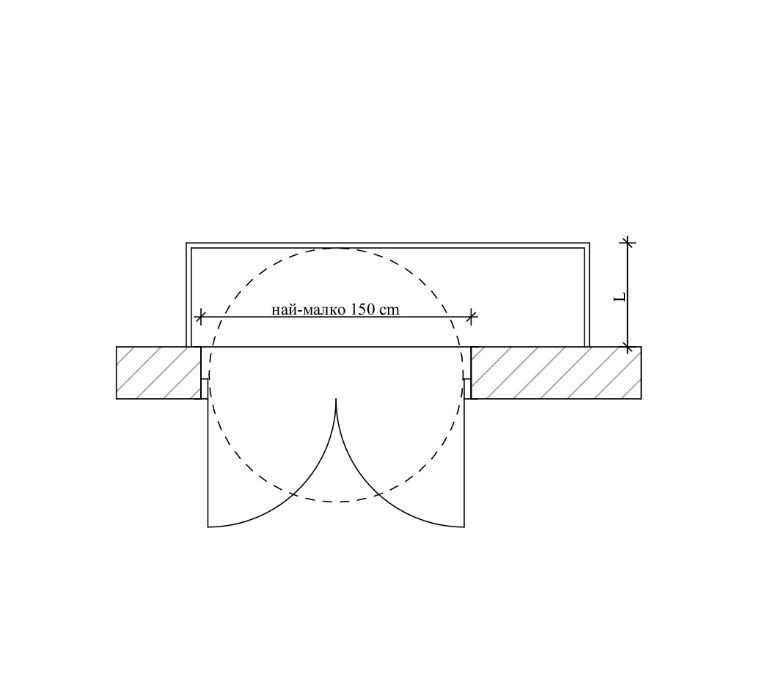 Широчината (L) е в съответствие с чл. 87 и чл. 88 от Наредба № 7 от 2003 г. за правила и нормативи за устройство на отделните видове територии и устройствени зонив)Фиг. 77§ 14. В § 1 от допълнителните разпоредби се създават т. 18, 19, 20, 21 и 22:„18. „Многофамилна жилищна сграда“ е жилищна сграда, в която самостоятелните обекти са повече от три.19. „Балкон“ е съгласно § 5, т. 57 от допълнителните разпоредби на Закона за устройство на територията.20.“Лоджия“ е съгласно § 5, т. 58 от допълнителните разпоредби на Закона за устройство на територията.21. „Тераса“ е съгласно § 5, т. 59 от допълнителните разпоредби на Закона за устройство на територията.22. „Рампа“ е наклонена конструкция, предвидена за осигуряване на достъп за хора с намалена подвижност между две различни нива“§ 15. В таблицата на приложение № 1 на десети ред към раздел „Рампи за преодоляване на различни нива в урбанизираната територия и рампи в подлези, надлези и метростанции“ след думата „Рампата“ се добавя „към сгради, в подлези, надлези и метростанции“.§ 16. В таблицата на приложение № 2 се заличава раздел „Парапети на стълби, рампи и около опасни зони и пространства“.Преходни и заключителни разпоредби§ 17. (1) Наредбата се прилага за инвестиционни проекти, за които производството по одобряване на инвестиционен проект и производството по издаване на разрешение за строеж започва след влизането ѝ в сила.(2) За започнато производство по одобряване на инвестиционен проект и издаване на разрешение за строеж се счита датата на внасяне на инвестиционния проект за одобряване от компетентния орган.§ 18. Наредбата влиза в сила на 23 май 2022 г.ВИОЛЕТА КОМИТОВАМИНИСТЪР